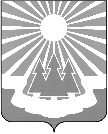 Администрация
муниципального образования «Светогорское городское поселение»
Выборгского района Ленинградской областиПОСТАНОВЛЕНИЕО внесении изменений в постановление администрации МО «Светогорское городское поселение» от 01.12.2014 № 411 «Об утверждении муниципальной программы «Устойчивое развитие сельских поселений на территории МО «Светогорское городское поселение» В соответствии со статьей 179 Бюджетного кодекса Российской Федерации, руководствуясь Постановлением администрации от 12.09.2013 № 255 «Об утверждении Порядка разработки, реализации и оценки эффективности муниципальных программ 
МО «Светогорское городское поселение» (в редакции постановлений администрации 
от 30.09.2013 № 265 от 15.10.2015 № 384), администрация МО «Светогорское городское поселение» П О С Т А Н О В Л Я Е Т:1. 	Внести в муниципальную программу «Устойчивое развитие сельских поселений на территории МО «Светогорское городское поселение» (далее – Программа), утвержденную Постановлением администрации МО «Светогорское городское поселение»                                                                от 01.12.2014  № 411 (в редакции постановлений от 30.12.2015 № 512, от 12.02.2016 № 83,                                  от 14.06.2016 № 311, от 19.08.2016. № 479, от 20.12.2016 № 724, от 21.03.2017 №149), следующие изменения: В позиции паспорта Программы «Объемы бюджетных ассигнований муниципальной программы», а также в разделе 9 Программы «Ресурсное обеспечение муниципальной программы» слова: «Всего на реализацию программных мероприятий предусмотрено выделение денежных средств местного бюджета в объеме 340,6 тыс. рублей в том числе: 2015г. – 0,0 тыс. рублей;2016 г. – 0,0 тыс. рублей;2017 г. – 240,6 тыс. рублей;2018 г. – 50,0 тыс. рублей;2019 г. - 50,0 тыс. рублей»заменить словами: «Общий объем финансирования программы за счет средств местного бюджета МО «Светогорское городское поселение», бюджета Ленинградской области, прочих источников за период реализации программы составит 779,6 тысяч рублей, в том числе средства бюджета Ленинградской области 439,0 тысяч рублей, средства бюджета 
МО «Светогорское городское поселение» 340,6 тысяч рублей:2015 год – 0,0 тыс. рублей;2016 год – 0,0 тыс. рублей;2017год –679,6 тыс. рублей, в том числе бюджет Ленинградской области:
439,0 тыс. рублей, бюджет МО «Светогорское городское поселение»:240,6 тыс. рублей 
и внебюджетных источников 151,4 тысячи рублей из них 131,4 тысяча рублей трудовое участие юридических лиц, 20,0 тысяч трудовое участие физических лиц.2018 год – 50,0 тыс. рублей;   год – 50,0 тыс. рублей.»В Плане мероприятий муниципальной программы «Устойчивое развитие сельских поселений на территории МО «Светогорское городское поселение» 
(Приложение к Программе):пункт 2 изложить в новой редакции:1.2.2.	  пункт 7, подпункт 7.1 изложить в новой редакции:1.2.3.	 пункт 8 изложить в новой редакции:1.2.4.  пункт 9 изложить в новой редакции:	1.2.5. дополнить пунктом 10 следующего содержания:1.2.6 .	строку «Итого» изложить в новой редакции:	2. 	Опубликовать настоящее постановление в газете «Вуокса» и разместить 
на официальном сайте МО «Светогорское городское поселение» 
http://www.mo-svetogorsk.ru/ .3. 	Контроль за исполнением настоящего постановления возложить 
на заместителя главы администрации МО «Светогорское городское поселение» 
Ренжина А.А. Глава администрации                                                                                                 С.В. ДавыдовИсполнитель: Лебедева И.НСогласовано: Ренжин А.А. Андреева Л.А Горюнова Г.Е.  Захарова Н.Л.  Ковшарь Н.В. Сергеева Л.В.    Разослано: дело, ОГХ, СФ, СБУ, СЭД: СЭР, СКДМС, сайт, газета «Вуокса», регистр МНПА 07.09.2017№451    № п/пМероприятияГод реализацииПланируемые объемы финансирования(тыс. руб. в действующих ценах года реализации мероприятия)Планируемые объемы финансирования(тыс. руб. в действующих ценах года реализации мероприятия)Планируемые объемы финансирования(тыс. руб. в действующих ценах года реализации мероприятия)Планируемые объемы финансирования(тыс. руб. в действующих ценах года реализации мероприятия)Индикаторы реализации (целевого задания)Главный распорядительбюджетных средствИсполнитель    № п/пМероприятияГод реализацииВсегоВ том числеВ том числеВ том числеИндикаторы реализации (целевого задания)Главный распорядительбюджетных средствИсполнитель    № п/пМероприятияГод реализацииВсегоОБМБПрочие источникиИндикаторы реализации (целевого задания)Главный распорядительбюджетных средствИсполнитель123456789102Ремонт сетей водопровода20170,00,00,00,0ремонт 500 п.м магистральных сетейАдминистрацияМО «Светогорское городское поселение»Отдел городского хозяйства123456789107.1. Разработка проектно-сметной документации на ремонт помещений Лосевского сельского клуба 20170,00,00,00,00АдминистрацияМО «Светогорское городское поселение»Сектор по культуре, делам 
молодежи и спорту, МБУ «КСК г. Светогорска»123456789108Обустройство детской игровой площадки 
в дер. Лосево«объем средств, привлекаемых из внебюджетных источников 151,4 тысячи рублей, в том числе трудовое участие юридических лиц- 131,4 тысячи рублей, 20,0 тысяч рублей трудовое участие физических лиц»2017646,8439,0207,80,0Обустройство 1 детской игровой площадкиАдминистрацияМО «Светогорское городское»поселение»Отдел городского хозяйстваООО «СХП Лосево» -жители дер.Лосево-8Обустройство детской игровой площадки 
в дер. Лосево«объем средств, привлекаемых из внебюджетных источников 151,4 тысячи рублей, в том числе трудовое участие юридических лиц- 131,4 тысячи рублей, 20,0 тысяч рублей трудовое участие физических лиц»20180,00,00,00,0Обустройство 1 детской игровой площадкиАдминистрацияМО «Светогорское городское»поселение»Отдел городского хозяйстваООО «СХП Лосево» -жители дер.Лосево-8Обустройство детской игровой площадки 
в дер. Лосево«объем средств, привлекаемых из внебюджетных источников 151,4 тысячи рублей, в том числе трудовое участие юридических лиц- 131,4 тысячи рублей, 20,0 тысяч рублей трудовое участие физических лиц»20190,00,00,00,0Обустройство 1 детской игровой площадкиАдминистрацияМО «Светогорское городское»поселение»Отдел городского хозяйстваООО «СХП Лосево» -жители дер.Лосево-123456789109Восстановление природного ландшафта Природно-этнографический парк Лиетлахти» Светогорское городское поселение, массив Светогорский,уч-к Лиетлахти»20170,00,00,00,0Сохранение и восстановление природного ландшафтаАдминистрацияМО «Светогорское городское поселение»Отдел городского хозяйства1234567891010Проверка сметной документации201732,80,032,80,0Не более 3 шт.АдминистрацияМО «Светогорское городское поселение»Отдел городского хозяйства    № п/пМероприятияГод реализацииПланируемые объемы финансирования(тыс. руб. в действующих ценах года реализации мероприятия)Планируемые объемы финансирования(тыс. руб. в действующих ценах года реализации мероприятия)Планируемые объемы финансирования(тыс. руб. в действующих ценах года реализации мероприятия)Планируемые объемы финансирования(тыс. руб. в действующих ценах года реализации мероприятия)Индикаторы реализации (целевого задания)Главный распорядительбюджетных средствИсполнитель    № п/пМероприятияГод реализацииВсегоВ том числеВ том числеВ том числеИндикаторы реализации (целевого задания)Главный распорядительбюджетных средствИсполнитель    № п/пМероприятияГод реализацииВсегоОБМБПрочие источникиИндикаторы реализации (целевого задания)Главный распорядительбюджетных средствИсполнитель12345678910Итого 20150,00,00,00,020160,00,00,00,02017679,6439,0240,60,0201850,00,050,00,0201950,00,050,00,0Итого по годам779,6439,0340,60,0